В соответствии с постановлением Правительства Российской Федерации от 18.09.2020 № 1492 «Об общих требованиях к нормативным правовым актам, муниципальным правовым актам, регулирующим предоставление субсидий, в том числе грантов в форме субсидий, юридическим лицам, индивидуальным предпринимателям, а также физическим лицам - производителям товаров, работ, услуг, и о признании утратившими силу некоторых актов Правительства Российской Федерации и отдельных положений некоторых актов Правительства Российской Федерации», руководствуясь Уставом города Зеленогорска,ПОСТАНОВЛЯЮ:1. Внести в Порядок предоставления субсидий субъектам малого и среднего предпринимательства, а также физическим лицам, применяющим специальный налоговый режим «Налог на профессиональный доход», в целях возмещения части затрат при осуществлении предпринимательской деятельности, утвержденный постановлением Администрации ЗАТО г. Зеленогорска от 15.03.2022 № 52-п, следующие изменения:1.1. Пункт 2.3 дополнить подпунктом следующего содержания:«9) участник отбора не должен находиться в перечне организаций и физических лиц, в отношении которых имеются сведения об их причастности к экстремистской деятельности или терроризму, либо в перечне организаций и физических лиц, в отношении которых имеются сведения об их причастности к распространению оружия массового уничтожения.».1.2. В наименовании раздела 5 слово «, целей» исключить.1.3. Пункт 5.1 изложить в следующей редакции:«5.1. Проверку соблюдения получателем субсидии порядка и условий предоставления субсидий, в том числе в части достижения результатов предоставления субсидии, осуществляет Главный распорядитель средств местного бюджета. Проверка органами муниципального финансового контроля города Зеленогорска (Счетная палата ЗАТО г. Зеленогорска и Финансовое управление) осуществляется в соответствии со статьями 268.1 и 269.2 Бюджетного кодекса Российской Федерации.Мониторинг достижения результатов предоставления субсидии исходя из достижения значений результатов предоставления субсидии, определенных соглашением, и событий, отражающих факт завершения соответствующего мероприятия по получению результата предоставления субсидии (контрольная точка), проводится в порядке и по формам, установленным Министерством финансов Российской Федерации.».1.4. Приложение № 2 изложить в редакции согласно приложению к настоящему постановлению.1.5. В приложении № 3 пункт 4 изложить в следующей редакции:«4. Справка о состоянии расчетов по налогам, сборам, страховым взносам, пеням, штрафам, процентам организаций и индивидуальных предпринимателей Федеральной налоговой службы по состоянию на первое число месяца подачи заявки.».2. Настоящее постановление вступает в силу в день, следующий за днем его опубликования в газете «Панорама».Приложениек постановлению Администрации ЗАТО г. Зеленогорска от ______________ № ___________Приложение № 2к Порядку предоставления субсидий субъектам малого и среднего предпринимательства, а также физическим лицам, применяющим специальный налоговый режим «Налог на профессиональный доход», в целях возмещения части затрат при осуществлении предпринимательской деятельностиПримерная формаАНКЕТА УЧАСТНИКА ОТБОРА(юридического лица)_______________________________________________________________________Полное наименование юридического лица_______________________________________________________________________Сокращенное наименование юридического лица1. Общая информация об участнике отбораИНН: __________________________________________________________________Основные виды деятельности:____________________________________________________________________________________________________________________________________________________________________________________________________________________________________________________________________________________________Адрес юридического лица:________________________________________________Место нахождения юридического лица: _____________________________________Почтовый адрес: _________________________________________________________Фактический адрес: ______________________________________________________Телефоны: ______________________________________________________________Интернет – сайт: _________________________________________________________E-mail: _________________________________________________________________					Применяемая система налогообложения:□ общая система налогообложения								□ упрощенная система налогообложения							□ патентная система налогообложения							□ система налогообложения для сельскохозяйственных товаропроизводителей (единый сельскохозяйственный налог)	Среднесписочная численность работников за прошедший календарный год (цифрами и прописью): ___________________________________________________Среднемесячная заработная плата работников за прошедший календарный год (цифрами и прописью): ___________________________________________________Обязуюсь не прекращать деятельность на территории г. Зеленогорска в течение 24 месяцев после получения субсидии, сохранить среднесписочную численность работников через 12 месяцев после получения субсидии в размере не менее 100 процентов от среднесписочной численности работников на 1 января года получения субсидии, а также обеспечить уровень заработной платы работников на уровне не ниже минимального размера оплаты труда. При этом в течение 12 месяцев после получения субсидии на конец одного или нескольких отчетных месяцев среднесписочная численность работников не будет составлять менее 80 процентов от среднесписочной численности работников на 1 января года получения субсидии._______________________        ________________ /___________________________/(наименование должности                                       (подпись)                               (расшифровка подписи)руководителя юридического лица)                                                                                На первое число месяца подачи заявки:2. Сведения о руководителе, членах коллегиального исполнительного органа, лице, исполняющем функции единоличного исполнительного органа, и главном бухгалтере:2.1.__________________________________________________________________________________________________________________________________________________________________________________________________________________(Должность, полные Ф.И.О. руководителя)Дата и место рождения:										Паспорт серия, №, выдан: 									_____________________________________________________________________________________________________________________________________________________________________________________________________________________Адрес места жительства:										Рабочий телефон:											Мобильный телефон:										E-mail:												2.2.__________________________________________________________________________________________________________________________________________________________________________________________________________________(Должность, полные Ф.И.О. главного бухгалтера)Дата и место рождения:										Паспорт серия, №, выдан: 									_____________________________________________________________________________________________________________________________________________________________________________________________________________________Адрес места жительства:										Рабочий телефон:											Мобильный телефон:										E-mail:												2.3.__________________________________________________________________________________________________________________________________________________________________________________________________________________(Должность, полные Ф.И.О. члена коллегиального исполнительного органа или лица, исполняющем функции единоличного исполнительного органа)Дата и место рождения:										Паспорт серия, №, выдан: 									_____________________________________________________________________________________________________________________________________________________________________________________________________________________Адрес места жительства:										Рабочий телефон:											Мобильный телефон:										E-mail:													Согласен на публикацию (размещение) в информационно-телекоммуникационной сети «Интернет» информации об участнике отбора, о подаваемой участником отбора заявке, иной информации об участнике отбора, связанной с соответствующим отбором.								_______________________        ________________ /___________________________/(наименование должности                                       (подпись)                               (расшифровка подписи)руководителя юридического лица)                                                                                Дата      М.П. (при наличии)Примерная формаАНКЕТА УЧАСТНИКА ОТБОРА(индивидуального предпринимателя или самозанятого гражданина)_______________________________________________________________________Ф.И.О. полностью1. Общая информация об участнике отбораИНН: __________________________________________________________________Основные виды деятельности:____________________________________________________________________________________________________________________________________________________________________________________________________________________________________________________________________________________________Дата регистрации в качестве индивидуального предпринимателя или самозанятого гражданина: ____________________________________________________________Адрес места жительства: __________________________________________________Почтовый адрес: _________________________________________________________Фактический адрес: ______________________________________________________Телефоны: ______________________________________________________________Интернет - сайт: _________________________________________________________E-mail: _________________________________________________________________					Применяемая система налогообложения:□ общая система налогообложения								□ упрощенная система налогообложения							□ патентная система налогообложения							□ система налогообложения для сельскохозяйственных товаропроизводителей (единый сельскохозяйственный налог)	□ специальный налоговый режим «Налог на профессиональный доход»	Для индивидуальных предпринимателей:Среднесписочная численность работников за прошедший календарный год (цифрами и прописью): ___________________________________________________Среднемесячная заработная плата работников за прошедший календарный год (цифрами и прописью): ___________________________________________________Обязуюсь не прекращать деятельность на территории г. Зеленогорска в течение 24 месяцев после получения субсидии, сохранить среднесписочную численность работников через 12 месяцев после получения субсидии в размере не менее 100 процентов от среднесписочной численности работников на 1 января года получения субсидии, а также обеспечить уровень заработной платы работников на уровне не ниже минимального размера оплаты труда. При этом в течение 12 месяцев после получения субсидии на конец одного или нескольких отчетных месяцев среднесписочная численность работников не будет составлять менее 80 процентов от среднесписочной численности работников на 1 января года получения субсидии.___________________________       ________________    /______________________/(Ф.И.О. индивидуального предпринимателя)                   (подпись)                               (расшифровка подписи)Обязуюсь не прекращать деятельность на территории г. Зеленогорска в течение 12 месяцев после получения субсидии.___________________________       ________________    /______________________/  (Ф.И.О. самозанятого гражданина)                                    (подпись)                               (расшифровка подписи)На первое число месяца подачи заявки:2. Сведения об индивидуальном предпринимателе или самозанятом гражданине:______________________________________________________________________________________________________________________________________________(Ф.И.О. полностью)Дата и место рождения:										Паспорт серия, №, выдан: 									_____________________________________________________________________________________________________________________________________________________________________________________________________________________Адрес места жительства:										Рабочий телефон:											Мобильный телефон:										E-mail:													Согласен на публикацию (размещение) в информационно-телекоммуникационной сети «Интернет» информации об участнике отбора, о подаваемой участником отбора заявке, иной информации об участнике отбора, связанной с соответствующим отбором.	___________________________       ________________    /______________________/  (Ф.И.О.)                                                                         (подпись)                               (расшифровка подписи)Дата      М.П. (при наличии печати у индивидуального предпринимателя)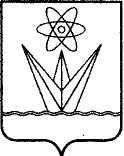 АДМИНИСТРАЦИЯЗАКРЫТОГО АДМИНИСТРАТИВНО –ТЕРРИТОРИАЛЬНОГО ОБРАЗОВАНИЯГОРОДА ЗЕЛЕНОГОРСКАКРАСНОЯРСКОГО КРАЯП О С Т А Н О В Л Е Н И ЕАДМИНИСТРАЦИЯЗАКРЫТОГО АДМИНИСТРАТИВНО –ТЕРРИТОРИАЛЬНОГО ОБРАЗОВАНИЯГОРОДА ЗЕЛЕНОГОРСКАКРАСНОЯРСКОГО КРАЯП О С Т А Н О В Л Е Н И ЕАДМИНИСТРАЦИЯЗАКРЫТОГО АДМИНИСТРАТИВНО –ТЕРРИТОРИАЛЬНОГО ОБРАЗОВАНИЯГОРОДА ЗЕЛЕНОГОРСКАКРАСНОЯРСКОГО КРАЯП О С Т А Н О В Л Е Н И ЕАДМИНИСТРАЦИЯЗАКРЫТОГО АДМИНИСТРАТИВНО –ТЕРРИТОРИАЛЬНОГО ОБРАЗОВАНИЯГОРОДА ЗЕЛЕНОГОРСКАКРАСНОЯРСКОГО КРАЯП О С Т А Н О В Л Е Н И ЕАДМИНИСТРАЦИЯЗАКРЫТОГО АДМИНИСТРАТИВНО –ТЕРРИТОРИАЛЬНОГО ОБРАЗОВАНИЯГОРОДА ЗЕЛЕНОГОРСКАКРАСНОЯРСКОГО КРАЯП О С Т А Н О В Л Е Н И Ег. Зеленогорскг. Зеленогорск№О внесении изменений в Порядок предоставления субсидий субъектам малого и среднего предпринимательства, а также физическим лицам, применяющим специальный налоговый режим «Налог на профессиональный доход», в целях возмещения части затрат при осуществлении предпринимательской деятельности, утвержденный постановлением Администрации ЗАТО г. Зеленогорска от 15.03.2022 № 52-п О внесении изменений в Порядок предоставления субсидий субъектам малого и среднего предпринимательства, а также физическим лицам, применяющим специальный налоговый режим «Налог на профессиональный доход», в целях возмещения части затрат при осуществлении предпринимательской деятельности, утвержденный постановлением Администрации ЗАТО г. Зеленогорска от 15.03.2022 № 52-п Глава ЗАТО г. ЗеленогорскаМ.В. Сперанскийданетучастник отбора является кредитной организацией, страховой организацией (за исключением потребительского кооператива), инвестиционным фондом, негосударственным пенсионным фондом, профессиональным участником рынка ценных бумаг, ломбардом□□участник отбора является участником соглашений о разделе продукции□□участник отбора осуществляет предпринимательскую деятельность в сфере игорного бизнеса□□участник отбора является в порядке, установленном законодательством Российской Федерации о валютном регулировании и валютном контроле, нерезидентом Российской Федерации, за исключением случаев, предусмотренных международными договорами Российской Федерации□□участник отбора осуществляет производство и (или) реализацию подакцизных товаров, а также добычу и (или) реализацию полезных ископаемых, за исключением общераспространенных полезных ископаемых□□данету участника отбора отсутствует неисполненная обязанность по уплате налогов, сборов, страховых взносов, пеней, штрафов, процентов, подлежащих уплате в соответствии с законодательством Российской Федерации о налогах и сборах□□отсутствие просроченной задолженности по возврату в местный бюджет субсидий, бюджетных инвестиций, предоставленных в том числе в соответствии с иными правовыми актами, а также иной просроченной (неурегулированной) задолженности по денежным обязательствам перед муниципальным образованием город Зеленогорск Красноярского края □□участник отбора не находится в процессе реорганизации (за исключением реорганизации в форме присоединения к юридическому лицу, являющемуся участником отбора, другого юридического лица), ликвидации, в отношении него не введена процедура банкротства, деятельность участника отбора не приостановлена в порядке, предусмотренном законодательством Российской Федерации□□участник отбора не является иностранным юридическим лицом, а также российским юридическим лицом, в уставном (складочном) капитале которого доля участия иностранных юридических лиц, местом регистрации которых является государство или территория, включенные в утвержденный Министерством финансов Российской Федерации перечень государств и территорий, предоставляющих льготный налоговый режим налогообложения и (или) не предусматривающих раскрытия и предоставления информации при проведении финансовых операций (офшорные зоны), в совокупности превышает 50 процентов□□участник отбора не является получателем бюджетных средств на аналогичные цели□□в реестре дисквалифицированных лиц отсутствуют сведения о дисквалифицированных руководителе, членах коллегиального исполнительного органа, лице, исполняющем функции единоличного исполнительного органа, или главном бухгалтере участника отбора□□у участника отбора отсутствует просроченная задолженность по кредитному договору, договору лизинга или договору коммерческой концессии (в случае возмещения части затрат по указанным договорам)□□участник отбора не находится в перечне организаций и физических лиц, в отношении которых имеются сведения об их причастности к экстремистской деятельности или терроризму, либо в перечне организаций и физических лиц, в отношении которых имеются сведения об их причастности к распространению оружия массового уничтожения□□данетучастник отбора является кредитной организацией, страховой организацией (за исключением потребительского кооператива), инвестиционным фондом, негосударственным пенсионным фондом, профессиональным участником рынка ценных бумаг, ломбардом□□участник отбора является участником соглашений о разделе продукции□□участник отбора осуществляет предпринимательскую деятельность в сфере игорного бизнеса□□участник отбора является в порядке, установленном законодательством Российской Федерации о валютном регулировании и валютном контроле, нерезидентом Российской Федерации, за исключением случаев, предусмотренных международными договорами Российской Федерации□□участник отбора осуществляет производство и (или) реализацию подакцизных товаров, а также добычу и (или) реализацию полезных ископаемых, за исключением общераспространенных полезных ископаемых□□данету участника отбора отсутствует неисполненная обязанность по уплате налогов, сборов, страховых взносов, пеней, штрафов, процентов, подлежащих уплате в соответствии с законодательством Российской Федерации о налогах и сборах□□отсутствие просроченной задолженности по возврату в местный бюджет субсидий, бюджетных инвестиций, предоставленных в том числе в соответствии с иными правовыми актами, а также иной просроченной (неурегулированной) задолженности по денежным обязательствам перед муниципальным образованием город Зеленогорск Красноярского края □□участник отбора не является получателем бюджетных средств на аналогичные цели□□в реестре дисквалифицированных лиц отсутствуют сведения об участнике отбора□□у участника отбора отсутствует просроченная задолженность по кредитному договору, договору лизинга или договору коммерческой концессии (в случае возмещения части затрат по указанным договорам)□□участник отбора не является получателем иных мер финансовой поддержки на осуществление предпринимательской деятельности, предоставляемой в соответствии с постановлением Правительства Красноярского края от 30.08.2012 № 429-п «Об утверждении Порядка, условий и размера предоставления единовременной финансовой помощи при государственной регистрации в качестве юридического лица, индивидуального предпринимателя либо крестьянского (фермерского) хозяйства гражданам, признанным в установленном порядке безработными, и гражданам, признанным в установленном порядке безработными, прошедшим профессиональное обучение или получившим дополнительное профессиональное образование по направлению краевых государственных учреждений службы занятости населения, а также единовременной финансовой помощи на подготовку документов для соответствующей государственной регистрации, перечня расходов, на финансирование которых предоставляется единовременная финансовая помощь, порядка подтверждения получателем единовременной помощи исполнения условий ее предоставления и целевого использования средств единовременной финансовой помощи, порядка возврата средств единовременной финансовой помощи в случае нарушения условий, установленных при ее предоставлении», а также Порядком назначения государственной социальной помощи на основании социального контракта отдельным категориям граждан, утвержденным подпрограммой «Повышение качества жизни отдельных категорий граждан, степени их социальной защищенности» государственной программы «Развитие системы социальной поддержки граждан», утвержденной постановлением Правительства Красноярского края от 30.09.2013 № 507-п, в течение 12 месяцев до даты подачи заявки участником отбора□□участник отбора не находится в перечне организаций и физических лиц, в отношении которых имеются сведения об их причастности к экстремистской деятельности или терроризму, либо в перечне организаций и физических лиц, в отношении которых имеются сведения об их причастности к распространению оружия массового уничтожения□□